FORMULÁŘ PRO Odstoupení od smlouvy Reklamaci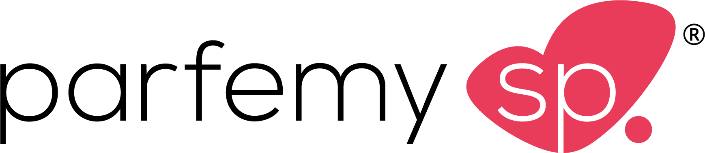 Nebylo vše v nejlepším pořádku?To nás mrzí. Prosíme, sdělte nám pár formalit:Číslo objednávky:				Telefonní kontakt:				Emailová adresa:				Číslo bankovního účtu:				Které produkty nám vracíte?Co je důvodem vrácení zpět k nám?Jaký způsob řešení preferujete?Datum:				Podpis:				Zboží spolu s tímto formulářem, prosíme, zašlete na adresu:SP Venture, s.r.o.Průmyslová 1515/14102 00 PrahaDěkujeme Vám!Záležitost vyřídíme v co nejkratším termínu a budeme Vás kontaktovat.